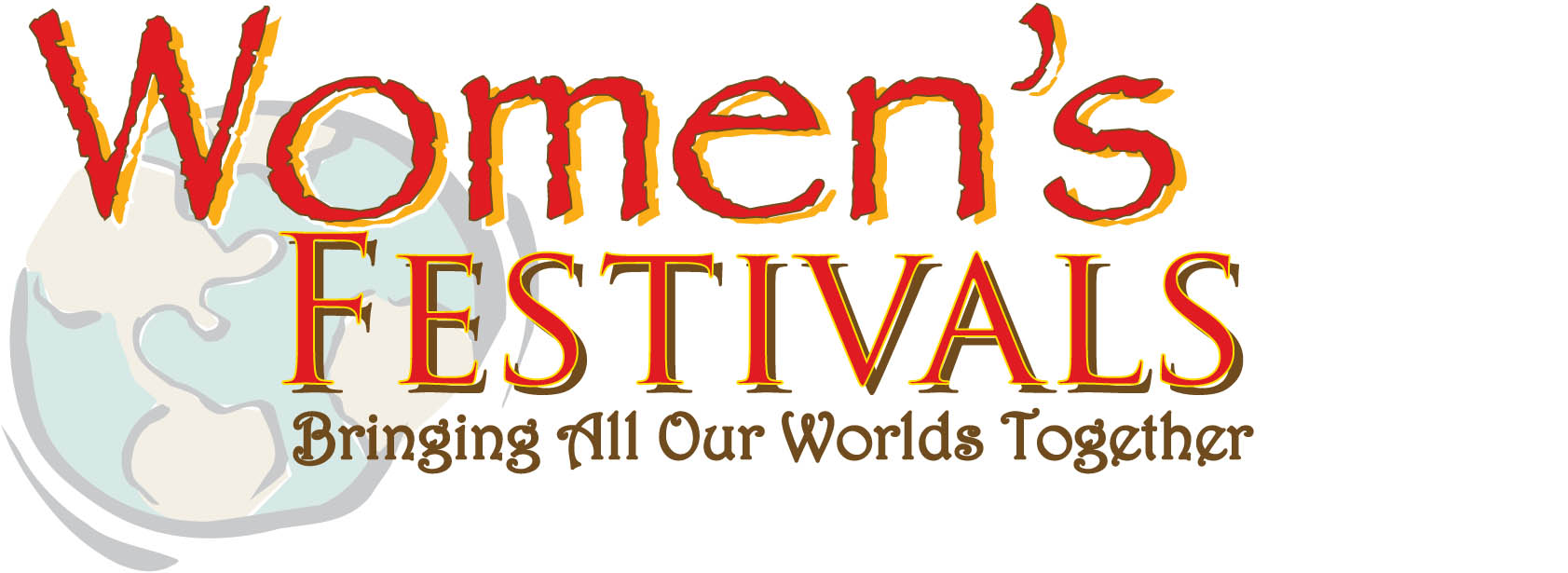 March 7 & 8, 2014 at the Earl Warren Showgrounds, Santa Barbara, CA2014 CALIFORNIA WOMEN’S FESTIVALSCHOLARSHIP APPLICATIONPlease briefly explain why you are applying for a scholarship to attend the 2014 International Women’s Festival:After completing this form, please mail, scan or fax it to:Name:Address:Cell:E-mail:Women’s Festivals805.565.9967 (ofc)2353 E. Valley Rd.805.565.4166 (fax)Santa Barbara, CA 93108info@womensfestivals.org